NRG Medical Physics Subcommittee Virtual Meeting Agenda						      Center of Innovation in Radiation Oncology (CIRO)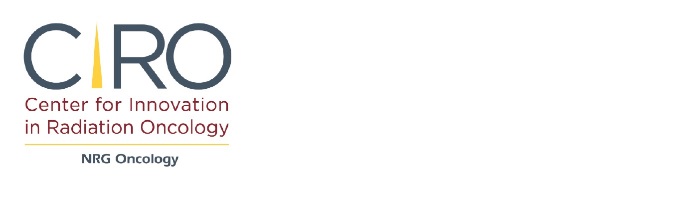 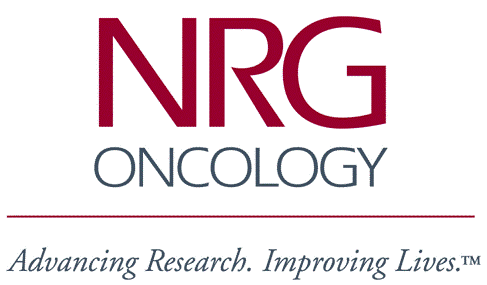 https://zoom info to be added Date:			Monday, January 25, 2021Start and End Time:	2:30 PM - 4:30 PM (Eastern) / 1:30 PM – 3:30 PM (Central) / 11:30 AM – 1:30 PM (Pacific)Chair: 			Ying Xiao, PhD	Vice Chair:		Stanley Benedict, PhDNRG Staff Support:	Theresa Powell / Elizabeth O’MearaWORKSHOP AGENDA2:30 – 3:00	Medical physics/ Imaging Seminar - Joint session with NRG Imaging Committee   Dan Pryma, MDDiscussion on Templates for Protocols: Tables for Diagnostic & Therapy planning Cheenu Kappadath, PhDOpen Discussion Follow- up: A Phase II Study of Multipara metric MRI-Guided High Dose Radiotherapy with Concurrent Temozolomide in Patients with Newly Diagnosed Glioblastoma								  Michelle Kim, MD/Yue Cao, PhD3:00 – 3:02	Introductions / Subcommittee Updates 					Ying Xiao, PhD/Stanley Benedict, PhD 3:02 – 3:10	NCI/NCTN Updates							Ceferino Obcemea, PhDNCI CommunicationsNCTN Medical Physics				 3:10 – 3:25 	NRG QA Report							IROC Houston						Stephen Kry, PhD IROC Philadelphia RT (Contouring & Dosimetry)		Ying Xiao, PhDIROC Philadelphia Imaging					Mark Rosen, MD 3:25 – 3:55	Disease Site Reports Brain                                                                                         	Yunfeng Cui, PhD / Fangfang Yin, PhD Breast							X Allen Li, PhD / Jean Moran, PhDGI							Adam Yock, PhD /  William Parker, PhDGU							Robert Wallace, PhD / Rajat Kudchadker, PhDGYN							Hayeon Kim, PhD /Cecilia Lee, PhDH&N							Nataliya Kovalchuk, PhD / Ping Xia, PhDLung 							Martha Matuszak, PhD/ Timothy Ritter, PhD3:55 – 4:05	Modality Technology Reports Notable technologies(Proton)				Beltran Chris, PhD Proton SBRT					Liyong Lin, PhD4:05 – 4:28	Working Group and Other Updates				Adaptive QA (Other than MR?)				Carrie Glide-Hurst, PhDDeformable QA						Yi Rong, PhDRadiomics methodology and recommendation for clinical trials   Yi Rong, PhDRPT Dosimetry						Jacek Capala, PhDSBRT Practice Survey					Jason Sohn, PhD 4:28		Other BusinessQuestions / Discussions4:30		Adjournment